2022年普莱柯生物工程股份有限公司秋季校园招聘——趁青春，逐未莱一、公司简介普莱柯是以研发、生产、经营兽用生物制品及药品为主业的高新技术企业，创新能力与综合实力位居行业前列，拥有洛阳惠中生物技术有限公司、洛阳惠中兽药有限公司、河南新正好生物工程有限公司、洛阳中科科技园有限公司、普莱柯(南京)生物技术有限公司、洛阳惠中动物保健有限公司6家全资子公司，以及洛阳中科基因检测诊断中心有限公司，中普生物制药有限公司、萌邦公司3家参股公司。公司于2015年在上交所挂牌上市（股票代码：603566），是中国畜牧兽医学会副理事长单位、中国兽药协会副会长单位、国家技术创新示范企业，系国家兽药产业技术创新联盟、国家生猪产业技术创新联盟、国家动物健康管理与食品安全等3个创新联盟副理事长单位。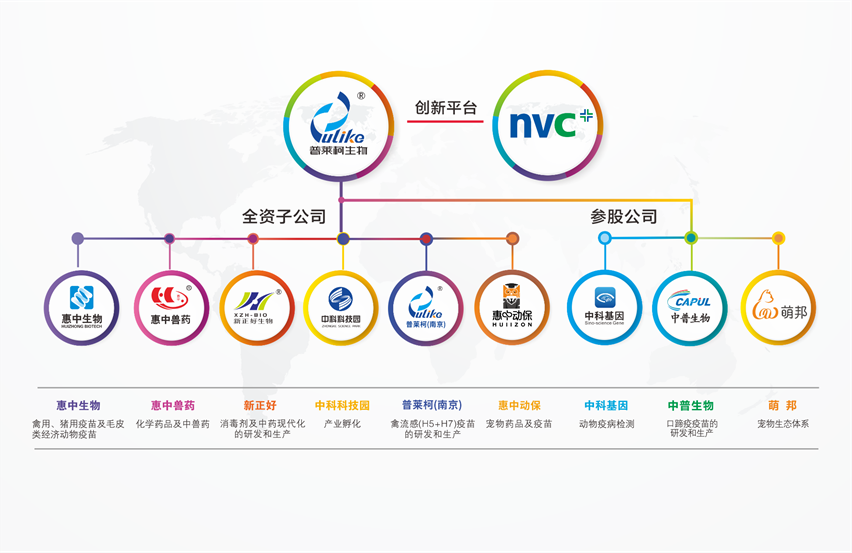 二、招聘对象内地高校毕业生：2022届应届毕业生港澳台及海外地区毕业生：2021年7月1日至2022年8月31日毕业的学生三、招聘岗位四、工作地点洛阳、郑州、南京、全国（销售岗、技术服务岗）五、你所关心的薪酬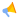 技术类、生产类、职能类：本科： 4K-6K /月硕士： 6K-8K /月+年终项目奖金博士： 面议奖励： 各种福利津贴，年终奖，另有项目奖励及补贴营销类：技术服务岗： 年薪 12-15 万，月收入 8K+年终绩效奖金销售业务岗： 年薪 10-15 万，月收入 6K-8K+年终绩效奖金备注：上述薪资为员工入职起薪，入职一年后根据工作表现进行年度调薪 福利多多-做一个幸福的普莱柯人五险一金、团建费用、特殊岗位意外险、员工体检、节日福利、劳保福利（每季度）、各类文体活动、防暑降温用品、住宿（技术和生产类岗位）、个别岗位交通补贴、职工食堂（技术和生产类岗位）、 婚礼红包、关爱慰问等   职业发展普莱柯学院：成熟的人才培养体系双通道职业发展：提供管理和专业技术双通道发展新员工导师制：成长导师与技能导师双导师带教如何加入我们◎网申投递长按识别二维码，即可选择职位并投递简历哦！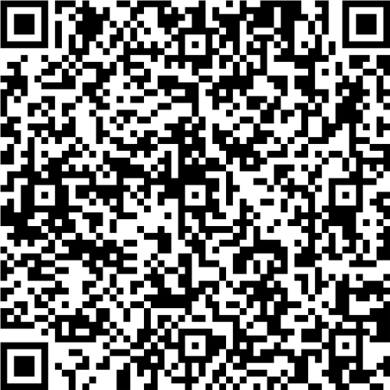 邮箱投递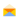 将简历按照以下格式：“应聘岗位+姓名+学历+学校+专业”投递至招聘邮箱： zhaopin@pulike.com.cn现场投递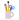 参加线下宣讲会/双选会，现场投递简历，还有礼品相送，惊喜等你来七、联系方式联系电话： 0379—69920367公司网址： http://www.pulike.com.cn/公司地址： 河南省洛阳市高新技术开发区华夏路翠微路类别岗位专业学历技术类生物方向研发人员预防兽医、动物科学、病毒学、制药工程、免疫学、细胞工程等相关专业硕士及以上学历技术类化药方向研发人员药物制剂、中药学、兽医等相关专业硕士及以上学历技术类研发助理动物医学、动物科学、生物工程、生物学等相关专业本科技术类产品工程师预防兽医、化工、发酵或生物技术、生物学等相关专业硕士生产类生产技术人员畜牧兽医、动物医学、生物技术、微生物、生物工程、药物制剂等相关专业本科生产类生产管理制药工程、化学工程工艺、机械自动化等理工相关专业本科生产类质量检验畜牧兽医、动物医学、生物技术、微生物、生物工程、药物制剂等相关专业本科生产类电气/暖通工程师机电一体化、电气自动化、能源与动力工程、制冷与空调技术、建筑环境与设备工程等相关专业本科营销类销售经理畜牧兽医、动物科学、生物科技、营养、市场营销等相关专业本科营销类技术服务经理动物医学、动物科学、生物工程、生命科学等相关专业硕士职能类财务岗会计、财务管理、经济学、统计等相关专业本科/硕士职能类人力资源岗企业管理类、工商管理类等相关专业本科/硕士职能类投资岗会计、金融、企业管理等相关专业本科/硕士